                                            Польза графических диктантов       Подготовка ребёнка к школе – процесс длительный и обязательный. Поэтому многие психологи и педиатры рекомендуют начинать его ещё за год до первого класса, в детском саду или на дому. Поскольку малыша нужно готовить не только к нагрузкам умственным и физическим, но и моральным. В общем, как следует заняться воспитанием, помочь стать более усидчивым, внимательным и смелым.          Если ещё морально ребёнка можно подготовить к большим переменам, по средствам его общения со сверстниками во дворе и детском саду. То научить малыша быть более внимательным, развить навыки письма, внимательное выполнение неких заданий, можно с помощью графических диктантов и рисования по клеточкам. На сегодняшний день это невероятно популярное занятие, завоевало сердца не только дошколят, но и многих подростков. Это способ научить своего малыша письму, развить его логику, абстрактное мышление, усидчивость и кропотливость, а так же мелкую моторику ручек. С помощью этого занятия ребёнок развивает координацию, устойчивость и корректирует правильность своих движений, так сказать, «набивает твёрдую руку», что, несомненно, поможет ему в школе, при написании диктантов и конспектов за короткий период времени.          Что такое графические диктанты? Представьте перед собой лист бумаги, на котором расчерчены клеточки. В задании указаны стрелочки (показывающие направление) и цифры (показывающее количество клеток, которые нужно пройти в указанном направлении). В итоге, если следовать указателям точно и внимательно, вести черту в нужном направлении на нужное расстояние, получается изображение – картинка. Это может быть замок, любое животное, человек, и многое другое. Иными словами: графические диктанты это рисование по клеточкам, пользуясь указателями в задании.           Такие занятия рекомендуются не только деткам дошкольного возраста, в детских садах, но  ребятам до 12-летнего возраста. Ведь внимательность и координацию движений, можно развивать и в старшем возрасте. Увлекательное занятие является занимательным досугом не только для детей, но и взрослых. Рекомендуемый возраст для начала пользования графическими диктантами – от 4 лет. Именно в этом возраст следует начинать развитие мелкой моторики, с помощью рисования по клеточкам.          Графическими диктантами можно пользоваться везде: дома, на дополнительных занятиях, на отдыхе, на море, на даче, и даже в летнем лагере. Это не уроки и не занятия определённой дисциплиной, а наоборот, игра и просто интересное занятие. Деток всегда нужно заинтересовать, а что сделает это лучше, чем такое необычное занятие. Ведь в итоге должна получиться какая-то неизвестная картинка, которую потом можно разрисовать карандашами или фломастерами. Объясняя малышу это, можно не волноваться за его заинтересованностью этим, не так занятием, как игрой, развивающей воображение.             Существуют временные рамки работы с  графическими диктантами.        Для деток 5-летнего возраста – максимум 15 минут. Для детей старшего возраста, до 6 лет – максимум 20 минут (от 15 минут). Для первоклашек (6 или 7 лет) – максимум 30 минут, минимум – 20 минут.        Рисование по клеточкам – отличный способ приучить малыша к карандашу и ручке. Научить правильно её держать, практиковаться, чтобы пальчики не так сильно уставали от держания предмета в школе. Данное упражнение поможет вам обучить своего малыша правильно считать, поскольку ему потребуется отсчитать определённое количество  клеточек, прежде чем начать занятие.       Например, у вас фигура, самая стандартная – дом. Вы можете сказать малышу, что в итоге должно получиться, а можете наоборот, сохранить это в тайне для ещё большего интереса. От точки нужно:1 → — 1 клетка вправо1 ↓ — 1 клетка вниз, и так далее.Диктуйте чётко, ребёнок должен воспринимать всё на слух. В конце работы посмотрите, насколько фигуры вашего малыша, совпадают с заданными элементами. Если малыш ошибся, выясните вместе, где именно. Ластиком можно вытереть от точки сбоя, и продолжить. Главное, это не только обучение, но и хорошее настроение вашего ребёнка. 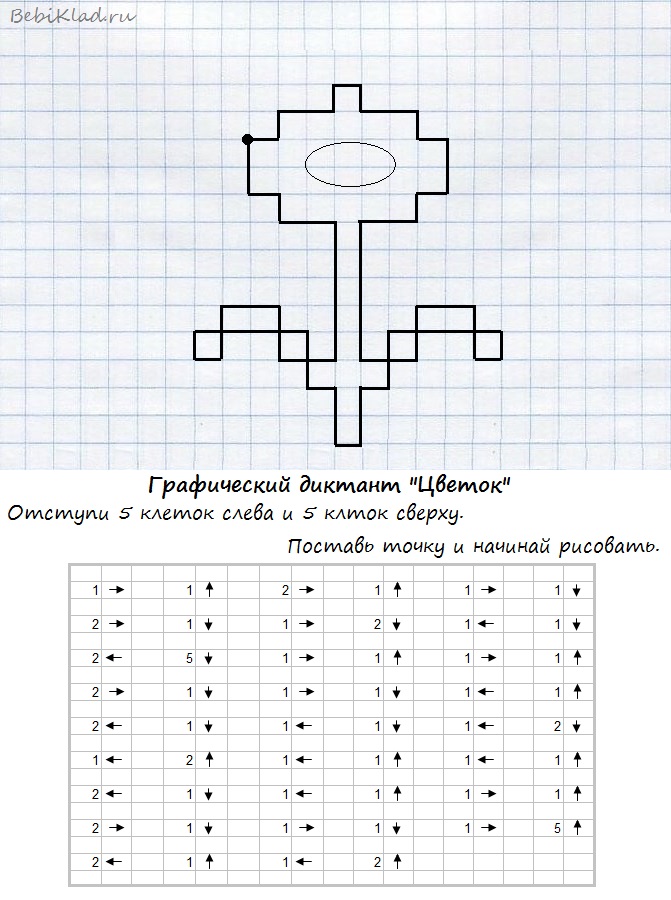 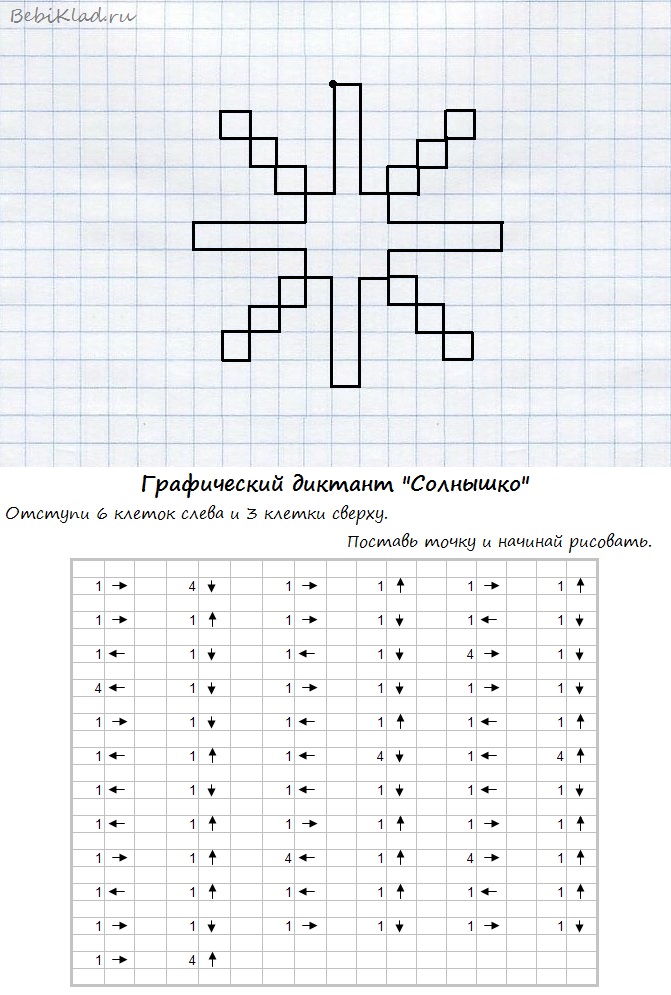 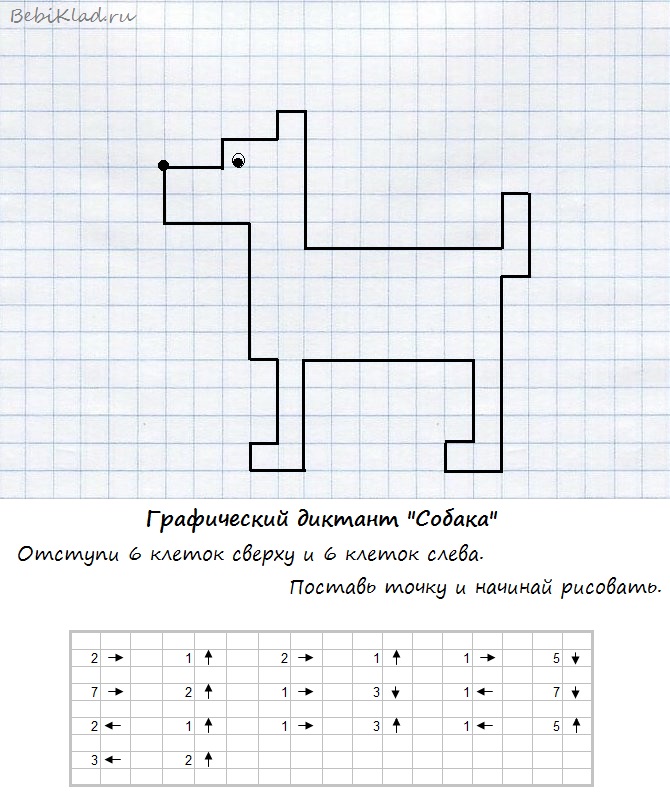 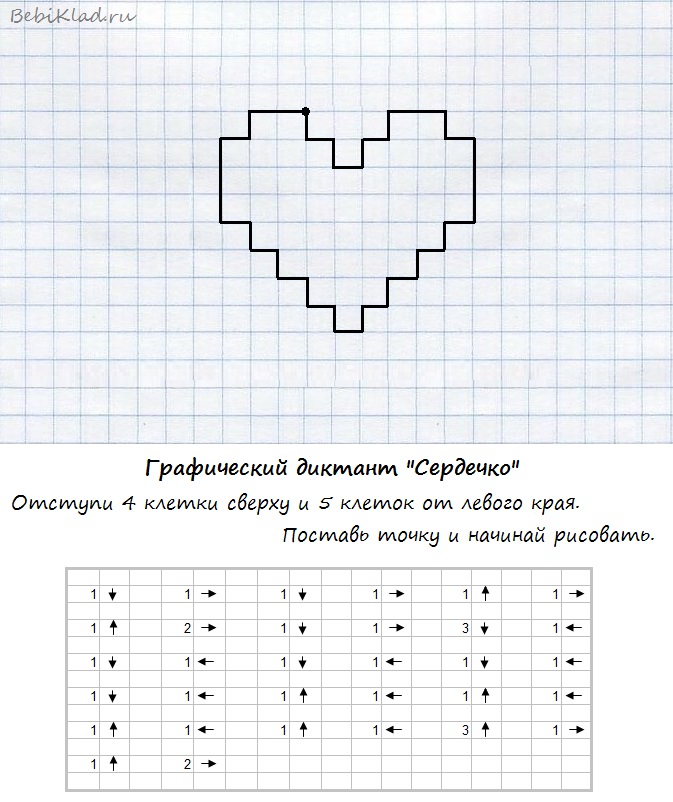 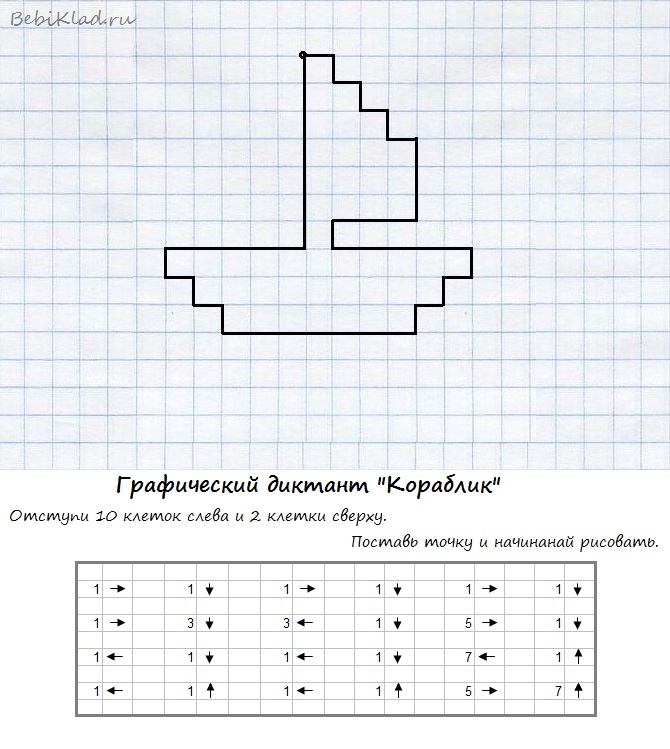 